.#24 Count Intro…Start on the vocals.SECTION 1: 	Basic waltz turning left, Side Drag, Cross, ¼ Back, ¼ Side, Cross, ¼ Back, ¼ Side etcSECTION 2: 	Cross, Side, Behind, ¼ Turn, Cross, Swivel, Ronde, Behind, Side, Cross, Rock, Recover, Cross.SECTION 3: 	Rock, Recover, Cross, Back ¼ Turn, Side, Cross, Rock, Recover, Back, Side, Cross.SECTION 4: 	Step Back, ¼ Turn Side, Weave, ¼ Turn, Forward Basic Waltz, Backwards Basic Waltz.END OF DANCETAG: 	To be added at the end of the 3rd rotation facing the 6.00 Wall.Left Twinkle, Right Twinkle.RESTART THE DANCE AS NORMAL.FINISH: Dance through the fading music until the 18th count, step right next to left faces 12.00 Wall.ENJOY THE DANCE!Line Dance Latin with Gordon & Glenys (UK)   Home: 01793 490697    Mobile: 07787 383059Website: http://www.linedancelatin.co.uk  - E-Mail: thelatindancer@tiscali.co.ukFamous Last Words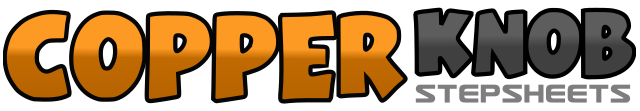 .......Count:48Wall:2Level:Intermediate waltz.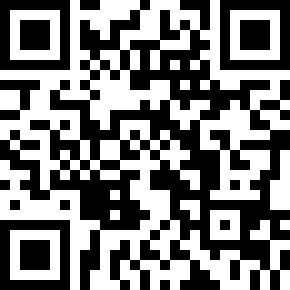 Choreographer:Gordon Timms (UK) - April 2015Gordon Timms (UK) - April 2015Gordon Timms (UK) - April 2015Gordon Timms (UK) - April 2015Gordon Timms (UK) - April 2015.Music:Famous Last Words of a Fool - George Strait : (CD: Strait Out Of The Box - Disk Two)Famous Last Words of a Fool - George Strait : (CD: Strait Out Of The Box - Disk Two)Famous Last Words of a Fool - George Strait : (CD: Strait Out Of The Box - Disk Two)Famous Last Words of a Fool - George Strait : (CD: Strait Out Of The Box - Disk Two)Famous Last Words of a Fool - George Strait : (CD: Strait Out Of The Box - Disk Two)........1 2 3Turning ¼ left step forward left (1) step right to right side (2) drag left up to right (3) WOR4 5 6Cross left over right (4) Step right back (5) Turning ¼ left step left to left side (6) (6.00 wall)1 2 3Cross right over left (1) Turning ¼ right step left back (2) Turning ¼ right step right to right side.(3) (12.00)4 5 6Cross left over right, (4) Step back on right, (5) Step left to left side (6) Faces 12.001 2 3Cross right over left, (1) Step left to left side (2) Step right behind left. (3).4 5 6Turning ¼ left step left forward, (4) Cross right over left and unwind ½ turn left (5,6) (3.00)1 2 3Sweep (Ronde) left around and behind right, (1) step right to right side (2) cross left over right. (3)4 5 6Rock right out to right side, (4) Recover onto left, (5) Cross right over left. (6) Faces 3.001 2 3Rock left out to left side (1) Recover onto right (2) Cross left over right. (3)4 5 6Stepping back on right turn ¼ turn left, (4) Step left to left side (5) Cross right over left. (6) (12.00)1 2 3Rock left out to left side (1) Recover onto right (2) Cross left over right. (3)4 5 6Step back on right (4) Step left to left side (5) Cross right over left. (6) Faces 12.001 2 3Step back on left, (1) Turning ¼ right step right to right side, (2) Cross left over right. (3) (3.00)4 5 6Step right to right side, (4) Step left behind right, (5) Making a ¼ turn right step right forward. (6)(6.00)1 2 3Step forward on the left, (1) Step right next to left, (2) Replace weight on to left foot. (3)4 5 6Step backwards on the right, (4) step left next to right (5) Replace weight onto right foot. (6) Faces 6.001 2 3Cross left over right (1) Step right slightly right, (2) Step left slightly left with weight. (3)4 5 6Cross right over left (4) Step left slightly left (5) Step right slightly right with weight (6)